
NATIONAL OPEN UNIVERSITY OF NIGERIA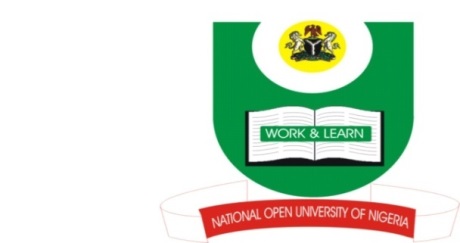 University Village, Nnamdi Azikiwe Expressway, Plot 91, Cadastral Zone, Jabi, AbujaFaculty of Agricultural Sciences, Dept. of Agricultural Economics and ExtensionPoP Exam Question November/December, 2019Course Code: ----   AEM 311  Course Title: --- Introduction to Rural LifeCredit Unit:  ----2 UnitsTotal Score: ----70 MarksTime Allowed: - 2 HrsInstruction: Answer compulsory question 1 (25 mks) and any three (3) questions (15 mks each)Question One a. Poverty is a social malady and recognising this fact, the government at various levels has introduced various       programmes and measures to reduce it . Mention any five (5) of such programmes (5 mks) b. Explain any five (5) distinguishing features that qualify a community to be considered as either rural or urban      (10 mks)c. Briefly discuss any four (4) ways by which the rural and urban communities live interdependently and benefit from      one another. (6 mks)d. Identify four (4) characteristics for which the rural areas are known for (4 mks)Question Twoa. Discuss any three (3) of the following types of economic communities found in rural areas; (9 mks)Farming Communities.     (3 mks) (ii) Hunting Communities. (3 mks)Lumbering Communities. (3 mks) (iv) Pastoral Communities. (3 mks)b. Explain Common Communication Patterns in Rural Life (6 marks)Question Threea. Advance three (3) roles agriculture play in rural areas (3 mks)b. Expatiate four (4) sources of credits to the farmers in rural areas. (4 mks)c. Discuss any four (4) sources of agricultural information to the farmer (8 mks) Question Four a. Rural people identify with themselves in the rural communities through forming of groups. Analyse any five   (5) of such groups (10 mks)b. The problems of rural areas are many and diversified. Explain two (2) of those problems that are related to        infrastructures in nature. (5 mks)Question Five a. The poverty level plaguing man in his community are of different types. Explain four (4) types of poverty        that affect people in rural and urban communities in Nigeria. (6 mks)b. Outline six (6) causes of poverty in Nigeria. (6 mks)c. State three (3) effects of poverty on the people and the nation (3 mks)Question Sixa. Rural people are known to always form one group or the other. Discuss any four (4) associations found in         rural areas of Nigeria (6 mks)b. Enumerate three (3) of the features of rural associations in Nigeria. (3 mks)c. Members of rural associations enjoy their membership. Advance four (4)  benefits of these associations     to rural development (6 mks)